EMU Grad Student Health Information Form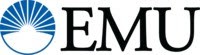 EMU Health Services 1200 Park Rd., Harrisonburg, VA 22802Phone: (540) 432-4308;Upload completed form at: https://emu.medicatconnect.com/INSTRUCTIONSPlease follow directions carefully and answer all questions. Health Services reserves the right to require a physical exam whenever indicated.Please print neatly.Please scan and upload your COMPLETED Form (no blank pages please) to https://emu.medicatconnect.com/If unable to upload electronically, please return COMPLETED form including immunization record to EMU Health Services by mailing or emailing by August 1st for fall registration and December 5th for spring registration (or upon admission to graduate/seminary program). Failure to comply will result with a hold in your registration process for the following semester.Admitted to:    (Please Circle One)	CJP,	MAC,	Seminary,	MBA,	M.Ed.,	MA BioMedicineName:		EMU ID#:  	LAST/Family	FIRST/Given	SECOND/AdditionalLocal mailing address:	,   	Number & Street/ Route & Box	City	State	Zip CodeHome Phone: (	)_	-	Cell phone: (	)	-	Age:	Date of Birth(mm/dd/yyyy):  	Birth Country:   	Pronoun: ____________	SS#: ______________________ Emergency contact:	___   Relationship: _	_    Phone: (_    _)	-_ 	Health Care Provider: _	__	_	___	Phone: (_	)    __    _-	__Were you enrolled at EMU prior to this admission: □ yes	□ noName during prior enrollment:	Departure date/year of prior enrollment:   	HEALTH INSURANCE INFORMATIONPlease complete page 3 of this form and upload a copy of the front and back of your insurance card.Personal/Family History:Have you or any of your family ever had any of the following illnesses? If yes, please give relationship,i.e. self, mother, father, uncle, etc.Allergies (drug, food, etc.)   	                                                                                                    Hospitalizations/Surgeries (reasons & dates)   		                                                                                                    Current medications taken regularly   			I fully understand that I am legally responsible for any medical expenses incurred during my enrollment at EMU. It is my responsibility to notify EMU Health Services of health/insurance changes while enrolled. By signing below I authorize release of pertinent medical information and future medical consultations with relevant EMU Departments knowing that all medical information will be kept confidential.Signature of student:		Date:      __   __    __    __    ___    __    __EMU	IMMUNIZATION RECORDName:  	   	Last Name	First NameEMU ID number:  	You can request immunizations from:Date of Birth (mm/dd/yyyy):	/	/ 	Health care provider	Your local health dept.	Undergrad. College/Univ.	High School/Central OfficePlease have a health care provider complete this form and sign it at the bottom, OR have the health care provider fax your immunization records. NOTE: If immunization records are not available, blood titer reports are sufficient.TB screening at a U.S. facility -**Required**TB Screening date – Must be within one year of current enrollment: IF TB Screening is POSITIVE, complete a, b, and/or c below. 	/	/_  RESULT: Positive / NegativePPD (Mantoux)	Date Given	/	/	 diameter)Date Read	/	/	Result	mm induration (horizontalIGRA blood test results (T-Spot, Quantiferon Gold)	--	Positive / Negative	--	Date	/	/	Chest x-ray - if positive IGRA blood test or ppd (attach x-ray report)INH Prophylaxis:  Dates: From	/	/	To	/	/	OR	 Sign waiver for INH TherapyHealth Care Provider:	_	 	Signature/Title	Phone NumberHealth Care Provider:  		   		 PRINT NAME		Fax NumberDate  	Meningitis WaiverI have read the meningococcal disease and immunization information from the Virginia Department of Health website http://www.vdh.state.va.us/Epidemiology/factsheets/Meningococcal.htm and the CDC vaccine information sheet at: http://www.cdc.gov/vaccines/pubs/vis/downloads/vis-mening.pdf .  I have chosen not to be vaccinated. 	_	 			 		 Signature of Student			Printed Name			Date If you wish to sign a waiver for any other vaccines please go to  https://emu.edu/studentlife/health/docs/vaccine-waiver.pdf -and follow the instructions.EMU HEALTH INSURANCE INFORMATIONStudent’s Name:	Date of Birth:	EMU ID:  	ATTACH a legible copy of the front & back of your current insurance card (if covered on multiple plans, please indicate which insurance is PRIMARY and which is SECONDARY coverage).It is recommended for students to keep a copy of their insurance card with them at all times.Check with your insurance provider to see what kind of health care coverage you have while attending Eastern Mennonite University (i.e. out of state, out of network, etc.).Provide updated information to EMU Health Services if you have insurance coverage changes while enrolled at EMU to prevent delays/denials with claims.EMU Health Services does not accept Medicare.Please check all that apply to you currently: 	 I have enrolled for EMU Health insurance coverage. 	 I have private health insurance; i.e. Aetna, Blue Cross/Blue Shield, Cigna, Kaiser, Optima, United, etc.Name of Insurance Company:   	 	 I have Medicaid coverage. If yes:	VA Medicaid	 	Out-of-state Medicaid NOTE: Virginia Medicaid is the only Medicaid accepted by EMU Health Services. 	 I do not have health insurance and expect to pay the “Self-pay” charge at the time of service.Patient Insurance Authorization:I hereby authorize EMU to furnish information to insurance carriers concerning my illness, condition, and treatment, and I hereby irrevocably assign to EMU Health Services all payments for medical services rendered to myself or my dependents. I understand that I am financially responsible for all charges that may be charged to my student health account.Signature of Patient	DateName of Policyholder/Subscriber	Policyholder/Subscriber’s BirthdateAsthmaCancer – type:Depression/anxiety/otherDiabetesHeart diseaseHigh blood pressureKidney diseaseTuberculosisAny chronic illness not mentionedSudden death before age 50VACCINEDATE MM/DD/YYDATE MM/DD/YYDATE MM/DD/YYDATE MM/DD/YYDATE OF TITER&RESULTHep A (2 doses) Hep AB (Twinrix-3 doses)Hepatitis B seriesMMR – measles, mumps, rubella (not required if bornbefore 1957)Meningococcal – one must be given at age 16 or older(or sign Waiver)Polio series OPV/IPV(circle one)Last date of seriesCovid19Vaccine(s) Include name ie:Pfizer; Moderna; J&JBoosterTDAP / TD(within 10 yrs.)Varicella - chicken pox (or year of disease; not required if born before 1980)Date of disease: